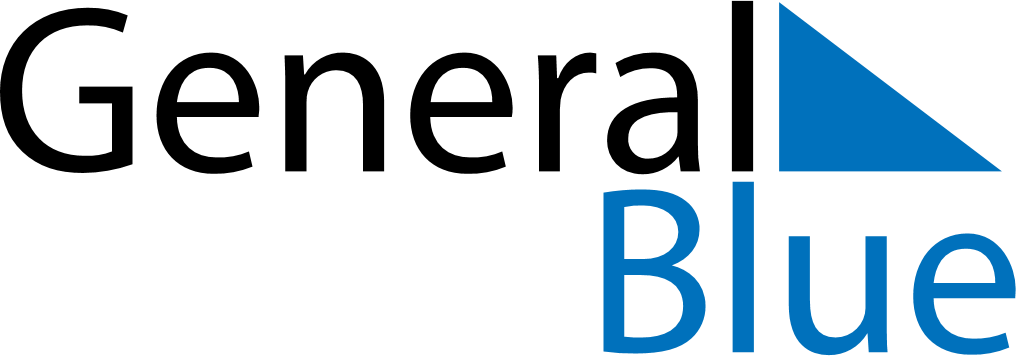 July 2022July 2022July 2022July 2022New ZealandNew ZealandNew ZealandMondayTuesdayWednesdayThursdayFridaySaturdaySaturdaySunday1223456789910111213141516161718192021222323242526272829303031